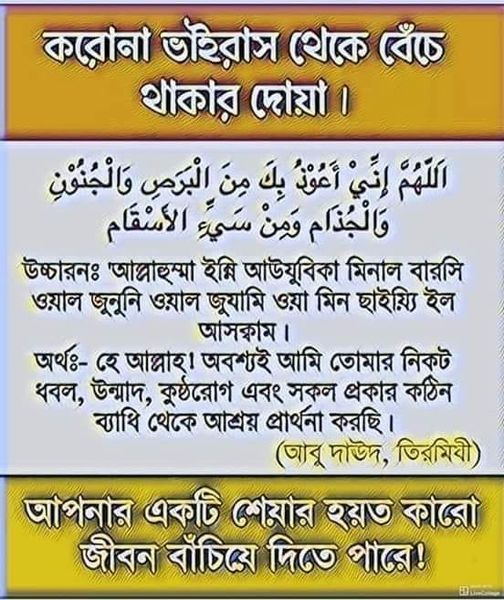 “করোনা ভাইরাস”-এর আক্রমণে সারা বিশ্ব আজ আতঙ্কিত । মহান দয়ালু আল্লাহ্‌ আমাদের সকলকে এ মহামারি হতে রক্ষা করুন । আমিন। 